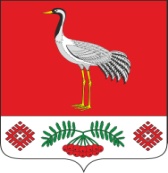 31.01.2022г. №16РОССИЙСКАЯ ФЕДЕРАЦИЯИРКУТСКАЯ ОБЛАСТЬБАЯНДАЕВСКИЙ МУНИЦИПАЛЬНЫЙ РАЙОНТУРГЕНЕВСКОЕ СЕЛЬСКОЕ ПОСЕЛЕНИЕАДМИНИСТРАЦИЯПОСТАНОВЛЕНИЕ ОБ УТВЕРЖДЕНИИ ПЕРЕЧНЯ АВТОМОБИЛЬНЫХ ДОРОГ ОБЩЕГО ПОЛЬЗОВАНИЯ МЕСТНОГО ЗНАЧЕНИЯ МУНИЦИПАЛЬНОГО ОБРАЗОВАНИЯ «ТУРГЕНЕВКА»Согласно статьи 13 Федерального закона от 08.11.2017 г. №257 – ФЗ «Об автомобильных дорогах и дорожной деятельности в Российской Федерации и о внесении изменений в отдельные законодательные акты РФ», п.4.3 «Правил диагностики и оценки состояния автомобильных дорог – основные положения – ОДН 218-0-006-2002 (утверждено распоряжением Минтранса РФ от 03.10.2002 г. № ИС-840-р) и Устава МО «Тургеневка»ПОСТАНОВЛЯЮ:1. Утвердить перечень автомобильных дорог общего пользования местного значения муниципального образования «Тургеневка».2. Постановление №29 от 01.08.2017 г. «Об утверждении перечня автомобильных дорог общего пользования местного значения МО «Тургеневка»» признать утратившим силу.3. Настоящее постановление опубликовать в печатном издании «Вестник» и разместить на официальном сайте администрации муниципального образования «Тургеневка» в информационно-телекоммуникационной сети «Интернет».4. Контроль по исполнению настоящего Постановления оставляю за собой.Глава МО «ТургеневкаВ.В.СинкевичПриложениек постановлениюадминистрации МО «Тургеневка»от 31.01.2022г. №16Перечень автомобильных дорог общего пользования местного значениямуниципального образования «Тургеневка» в с. ТургеневкаНаименованиеавтодорогиОбщая протяженность (м)ПокрытиеФактическая ширина проезжей части (м)Фактическая ширина основной укрепленной поверхности (м)КатегорияРасположениеАвтодорога по ул. Школьная2600гравийное674от дома №1 до дома №77Автодорога по ул. Советская800гравийное674от дома №82 до дома №108Автодорога по ул. Лесная2450гравийное674от переулка Гаражный до автодороги Еланци-Баяндай Автодорога по ул. Полевая200гравийное674От д. №1 по ул. Школьная до границы населенного пунктаАвтодорога по проезд Березовый250гравийное674от з/у Советская 1в до з/у Советская 1а    Автодорога Переулок №1200гравийное674от д. №1 по ул. Школьная до ул. СоветскаяАвтодорога Переулок №2200гравийное674от д. № 6-2  по ул. Школьная до ул. СоветскаяАвтодорога Переулок №3200гравийное674от д. № 14 по ул. Школьная до д. №16 ул. СоветскаяАвтодорога Переулок №4200гравийное674от д. № 24 по ул. Школьная до д. №28 ул. СоветскаяАвтодорогаПереулок №5200гравийное674от д. № 36-2 по ул. Школьная до д. №42 ул. СоветскаяАвтодорога Переулок №6200гравийное674от д. № 40 по ул. Школьная до д. №56 ул. СоветскаяАвтодорога Переулок №7200гравийное674от д. № 50-2 по ул. Школьная до д. №68 ул. СоветскаяАвтодорога Переулок №8200грунтовое6-4от д. №13 по ул. Советская до урочища ВыгонАвтодорога Переулок №9200грунтовое6-4от д. №25 по ул. Советская до урочища ВыгонАвтодорога Переулок №10-Гаражный400гравийное674от д. №37 по ул. Советская до мастерскихАвтодорогаПереулок №11200грунтовое6-4от д. №49 по ул. Советская до урочища ВыгонАвтодорогаПереулок №12200грунтовое6-4от д. №61 по ул. Советская до урочища ВыгонАвтодорогаПереулок №13200гравийное674от д. №73 по ул. Советская до урочища ВыгонАвтодорогаПереулок №14400гравийное674от д. №85 по ул. Советская до силосных ям